Школа са домом за ученике оштећеног слуха, 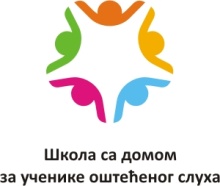 ул.Старине Новака бр.3334 000 Крагујевацтел/факс: 034/317-145број: 1097-01датум: 24.06.2019. годинаНа основу члана 116. Закона о јавним набавкама (''Службени гласник РС'' број 124/12, 14/2015 и 68/2015)ШКОЛА СА ДОМОМ ЗА УЧЕНИКЕ ОШТЕЋЕНОГ СЛУХАУ КРАГУЈЕВЦУО б ј а в љ у ј еОБАВЕШТЕЊЕ О ЗАКЉУЧЕНОМ УГОВОРУВрстa пoступкa: Јавна набавка мале вредностиБрој:  Р-01/19Назив наручиоца: Школа са домом за ученике оштећеног слуха Адреса наручиоца: ул.Старине Новака бр.33, КрагујевацВрста наручиоца: Просвета-школа- Предмет јавне набавке: РАДОВИ - Опис предмета набавке, назив и ознака из општег речника набавке:„РАДОВИ НА РЕКОНСТРУКЦИЈИ ЕЛЕКТРОЕНЕРГЕТСКИХ ИНСТАЛАЦИЈА“, 45311000-радови на постављању електричних инсталација и електро-монтажни радовиУговорена вредност:Укупна уговорена вредност износи 2.349.415,00 дин без ПДВ-а (2.819.298,00 дин са ПДВ-ом).- Критеријум за доделу уговора: Најнижа понуђена цена.- Број примљених понуда:У предметном поступку јавне набавке мале вредности, примљене су 3 (три) понуде;- Највиша и најнижа понуђена цена: Највиша понуђена цена без ПДВ-а изнoсилa је 3.465.528,00 динНајнижа понуђена цена без ПДВ-а изнoсилa је 2.819.298,00 дин- Део или вредност уговора који ће се вршити преко подизвођача:Добављач ће предметана добра испоручивати без подизвођача.- Датум доношења одлуке о додели уговора:14.06.2019.године- Датум закључивања уговора:24.06.2019. године- Основни подаци о извођачу:“ITALIA NUOVA” DOO, ул. Ђуре Даничића бр.37, СмедеревоМатични број:20656166; ПИБ: 106669563. - Период важења уговора:Уговор је закључен на период: до извршења обавеза по уговору.Комисија за ЈНМВ-Р-01/19